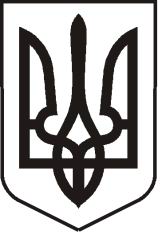 УКРАЇНАЛУГАНСЬКА   ОБЛАСТЬПОПАСНЯНСЬКА  МІСЬКА  РАДАВИКОНАВЧИЙ КОМІТЕТРIШЕННЯ22.01.2021                                              м. Попасна		                                         № 2Про  підсумки розгляду  звернень громадян у  виконавчому комітеті Попаснянської  міської ради за  2020 рік          Заслухавши інформацію начальника загального відділу Степанової В.М.  про  підсумки   розгляду звернень громадян у виконавчому комітеті Попаснянської  міської ради за 2020 рік, з урахуванням аналізу проведеної роботи, на виконання вимог Законів України «Про звернення громадян» та  «Про місцеве самоврядування в Україні», «Про доступ до публічної інформації», Указу Президента України «Про додаткові заходи щодо забезпечення реалізації громадянами конституційного права на звернення», з метою підвищення ефективності роботи зі зверненнями громадян, ефективного вирішення питань, що порушуються громадянами, виконавчий комітет Попаснянської міської ради ВИРІШИВ: Інформацію   про   підсумки   розгляду  звернень громадян у  виконавчому комітеті Попаснянської  міської ради  за 2020 рік  взяти  до відома (додається).Роботу зі зверненнями громадян у виконавчому комітеті Попаснянської міської ради  у 2020 році вважати такою, що відповідає вимогам, встановленим  законодавством.Оприлюднити на офіційному вебсайті Попаснянської міської ради  інформацію про підсумки  розгляду  звернень громадян у  виконавчому комітеті Попаснянської  міської ради за  2020 рік.Рішення виконавчого комітету міської ради від 21.01.2020  № 2 «Про підсумки роботи за 2019 рік щодо розгляду звернень громадян у виконавчому комітеті Попаснянської міської ради»   зняти з  контролю.Контроль  за виконанням  цього рішення покласти на  керуючого справами  виконкому міської ради Кулік Л.А., начальника загального  відділу виконкому  міської ради Степанову В.М.                Міський голова                                                                                    Ю.І.Онищенко